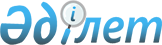 О дополнительном предоставлении лекарственных средств, специализированных лечебных продуктов, изделий медицинского назначения отдельным категориям граждан при амбулаторном лечении бесплатно
					
			Утративший силу
			
			
		
					Решение Северо-Казахстанского областного маслихата от 13 декабря 2018 года № 27/8. Зарегистрировано Департаментом юстиции Северо-Казахстанской области 19 декабря 2018 года № 5082. Утратило силу решением Северо-Казахстанского областного маслихата от 11 марта 2020 года № 40/5
      Сноска. Утратило силу решением Северо-Казахстанского областного маслихата от 11.03.2020 № 40/5 (вводится в действие по истечении десяти календарных дней после дня его первого официального опубликования).
      В соответствии с подпунктом 5) пункта 1 статьи 9 Кодекса Республики Казахстан от 18 сентября 2009 года "О здоровье народа и системе здравоохранения", пунктом 4 статьи 7 Закона Республики Казахстан от 23 января 2001 года "О местном государственном управлении и самоуправлении в Республике Казахстан" Северо-Казахстанский областной маслихат РЕШИЛ:
      1. Дополнительно предоставить лекарственные средства, специализированные лечебные продукты, изделия медицинского назначения отдельным категориям граждан Северо-Казахстанский области при амбулаторном лечении бесплатно, согласно приложению к настоящему решению.
      2. Признать утратившим силу:
      1) решение Северо-Казахстанского областного маслихата от 21 декабря 2016 года № 8/5 "О дополнительном предоставлении лекарственных средств отдельным категориям граждан при амбулаторном лечении бесплатно" (зарегистрировано в Реестре государственной регистрации нормативных правовых актов № 3987, опубликовано 30 декабря 2016 года в информационно-правовой системе нормативных правовых актов Республики Казахстан "Әділет");
      2) решение Северо-Казахстанского областного маслихата от 29 августа 2017 года № 15/8 "О внесении изменения в решение Северо-Казахстанского областного маслихата от 21 декабря 2016 года № 8/5 "О дополнительном предоставлении лекарственных средств отдельным категориям граждан при амбулаторном лечении бесплатно и на льготных условиях" (зарегистрировано в Реестре государственной регистрации нормативных правовых актов № 4309, опубликовано 20 сентября 2017 года в Эталонном контрольном банке нормативных правовых актов Республики Казахстан в электронном виде);
      3) решение Северо-Казахстанского областного маслихата решение Северо-Казахстанского областного маслихата от 4 июня 2018 года № 21/8 "О внесении изменений в решение Северо-Казахстанского областного маслихата от 21 декабря 2016 года № 8/5 "О дополнительном предоставлении лекарственных средств отдельным категориям граждан при амбулаторном лечении бесплатно и на льготных условиях"" (зарегистрировано в Реестре государственной регистрации нормативных правовых актов № 4770, опубликовано 30 июня 2018 года в Эталонном контрольном банке нормативных правовых актов Республики Казахстан в электронном виде).
      3. Коммунальному государственному учреждению "Аппарат Северо-Казахстанского областного маслихата" в установленном законодательством Республики Казахстан порядке обеспечить:
      1) государственную регистрацию настоящего решения в республиканском государственном учреждении "Департамент юстиции Северо-Казахстанской области Министерства юстиции Республики Казахстан";
      2) в течение десяти календарных дней со дня государственной регистрации настоящего решения направление его копии в бумажном и электронном виде на казахском и русском языках в Северо-Казахстанский региональный центр правовой информации – филиал Республиканского государственного предприятия на праве хозяйственного ведения "Республиканский центр правовой информации" Министерства юстиции Республики Казахстан для официального опубликования и включения в Эталонный контрольный банк нормативных правовых актов Республики Казахстан;
      3) размещение настоящего решения на интернет-ресурсе Северо-Казахстанского областного маслихата после его официального опубликования.
      4. Настоящее решение вводится в действие по истечении десяти календарных дней после дня его первого официального опубликования. Дополнительно предоставляемые лекарственные средства, специализированные лечебные продукты, изделия медицинского назначения отдельным категориям граждан Северо-Казахстанской области при амбулаторном лечении бесплатно 
      Сноска. Приложение в редакции решения Северо-Казахстанского областного маслихата от 15.02.2019 № 30/3 (вводится в действие по истечении десяти календарных дней после дня его первого официального опубликования).
					© 2012. РГП на ПХВ «Институт законодательства и правовой информации Республики Казахстан» Министерства юстиции Республики Казахстан
				
      Председатель сессии 
Северо-Казахстанского 
областного маслихата 

В. Мантариди

      Секретарь 
Северо-Казахстанского 
областного маслихата 

В. Бубенко
Приложение к решению Северо-Казахстанского областного маслихата от 13 декабря 2018 года № 27/8
№ 
Наименование лекарственных средств, специализированных лечебных продуктов, изделий медицинского назначения
Заболевание группа по международной классификаций болезней 10 го пересмотра
Синонимы и названия редких болезней
Показания (степень, стадия, тяжесть течения) для назначения лекарственных средств
Категория населения
1.
Инфликсимаб

Тоцилизумаб

Адалимумаб
Юношеский артрит с системным началом у детей (M 08.2)
Ювенильный идиопатический артрит системный вариант
Все стадии и степени тяжести
Дети, состоящие на диспансерном учете
2.
Тобрамицин
Нарушение обмена веществ (Е 84.8)
Кистозный фиброз комбинированная форма (муковисцидоз)
Все стадии и степени тяжести
Все категории состоящие на диспансерном учете
3.
Бозентан

Илопрост

Силденафил

Риоцигуат
Первичная легочная Гипертензия (I 27.0)
Идиопатическая легочная артериальная гипертензия (далее ЛАГ), наследственная ЛАГ
Все стадии и степени тяжести
Все категории состоящие на диспансерном учете
4.
 Ибрутиниб 

Венетоклакс
Диффузная неходжкинские лимфома (С 83)
Неходжкинские лимфомы
Все стадии и степени тяжести
Все категории состоящие на диспансерном учете
5.
Пирфенидон
Другие интерстициальные легочные болезни (J 84.1)
Идиопатический легочный фиброз
Все стадии и степени тяжести
Все категории состоящие на диспансерном учете
6.
Специализированное лечебное питание, изделия медицинского назначения
Буллезный эпидермолиз (Q 81)
Буллезный эпидермолиз
Все стадии и степени тяжести
Все категории состоящие на диспансерном учете
7.
Ритуксимаб
Системные поражения соединительной ткани (М 31.3)
Грануломатоз Вегенера
Все стадии и степени тяжести
Все категории состоящие на диспансерном учете
8.
Инфликсимаб
Неинфекционный энтерит и колит (К 51)
Неспецифический язвенный колит
Все стадии и степени тяжести
Все категории состоящие на диспансерном учете
9.
Эверолимус
Состояние после пересадки органов и тканей (Z 94.0)
Наличие трансплантированной почки
Все стадии и степени тяжести
Все категории состоящие на диспансерном учете
10.
Алглюкозидаза альфа
Болезни накопления гликогена (E 74.0)
Болезнь Помпе (гликогеноз 2 типа)
Все стадии и степени тяжести
Все категории состоящие на диспансерном учете